Информация  о приеме и переводе детей в  муниципальное бюджетное дошкольное образовательное учреждение  «Детский сад комбинированного вида № 17»Алексеевского городского округав период с 01.04.2020г. по 31.07. 2020 г.    В период с 01 апреля  2020 года по 31 июля 2020 года прием и перевод воспитанников в Детский сад № 17 не осуществлялся.Заведующий Детским садом № 17                                                  Белых И.А.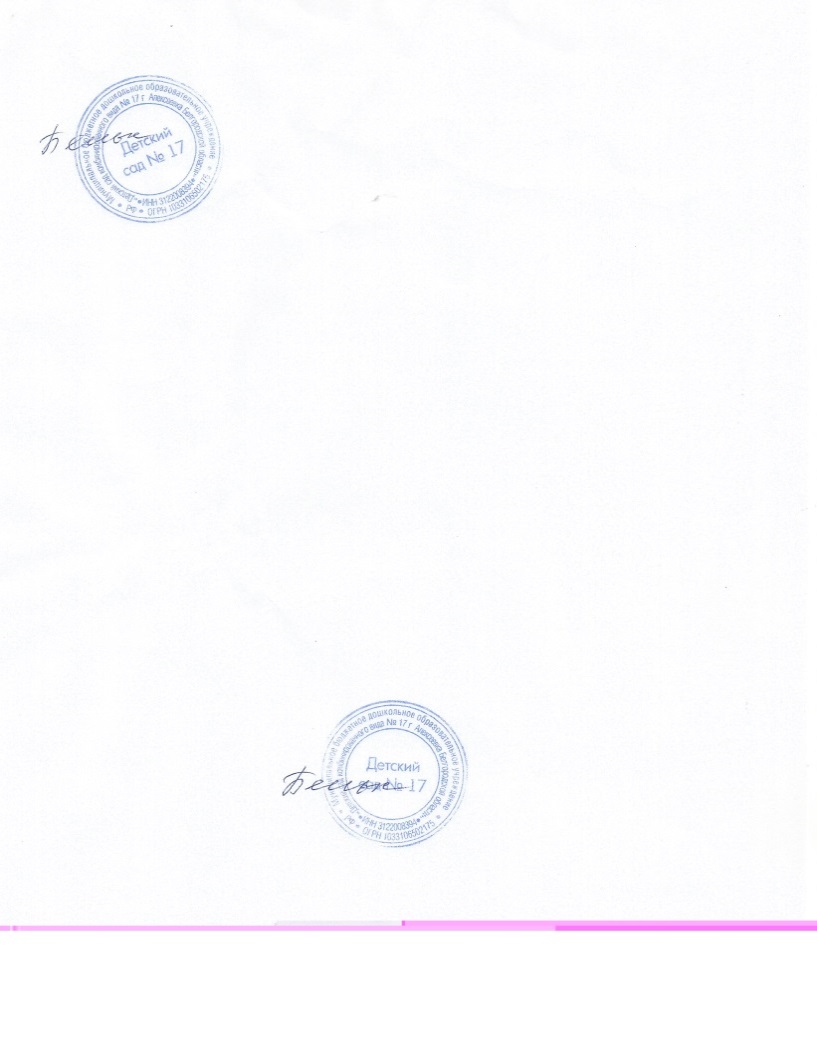 